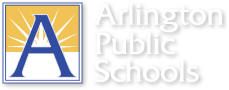 Standard 7: SMART Goal Setting FormTeacher’s Name: 4th grade teacherSchool: Arlington Public ElementarySubject/Grade or Position: 4th  grade MathematicsSchool Year: 2020 -2021Directions: This form is a tool to assist teachers in setting a SMART goal that results in measurable learner progress.   NOTE: When applicable, learner achievement/progress should be the focus of the goal. Enter information electronically into the cells (the boxes will expand to fit the text).Specific, Measurable, Appropriate, Realistic but Rigorous, Time LimitedInitial Goal Submission (due by ____9/30_________ to the evaluator)SMART goal results: 100% of students met the goal.I.    Setting (Describe the population       and special learning        circumstances.)I teach math to a class of 25 students – 12 males and 13 females. 25% of the students are identified as ESOL/HILT, with ELP levels ranging from 1 – 4.  Three students have been identified with specific learning disabilities and receive special education support within the classroom.I teach math to a class of 25 students – 12 males and 13 females. 25% of the students are identified as ESOL/HILT, with ELP levels ranging from 1 – 4.  Three students have been identified with specific learning disabilities and receive special education support within the classroom.II.    Content/Subject/Field Area        (The area/topic addressed based        on learner achievement, data        analysis, or observational data)4th Grade Mathematics4th Grade MathematicsIII.  Baseline Data (What does the        current data show?)Utilizing the “Exemplars” rubric, the baseline data show that my students range from novice to practitioner level in their problem solving ability. Novice – 8 students   Apprentice – 12 students Practitioner – 5 students  Expert – 0 students.Utilizing the “Exemplars” rubric, the baseline data show that my students range from novice to practitioner level in their problem solving ability. Novice – 8 students   Apprentice – 12 students Practitioner – 5 students  Expert – 0 students.IV.  Goal Statement (Describe what        you want learners/program to         accomplish.)For the 2020-21 school year, all of my students will demonstrate measurable growth in mathematics. Each student will improve in their ability to problem solve, reason, and communicate in mathematics. Students will increase by at least one level on a school-wide 3rd grade open-task assessment during Quarter 3.For the 2020-21 school year, all of my students will demonstrate measurable growth in mathematics. Each student will improve in their ability to problem solve, reason, and communicate in mathematics. Students will increase by at least one level on a school-wide 3rd grade open-task assessment during Quarter 3.V.   Means for Attaining Goal (Strategies used to accomplish the goal)V.   Means for Attaining Goal (Strategies used to accomplish the goal)V.   Means for Attaining Goal (Strategies used to accomplish the goal)Instructional StrategyEvidenceTarget DateIntroduce students to problem-solving notes on various tasks and have them use a checklist: understand, plan, try, check, reflectStudents will use the checklist to record ideas and remember the steps of the problem-solving processNovember Utilize graphic/task organizers in order for students to identify strategies related to problem solving, reasoning and proof, communication, connections, and representationStudents will readily use the task organizer throughout different instructional activitiesJanuary (mid-year)Students will be given opportunities to self-assess as they are working and upon completion of a task. Students will complete their own rubric, enabling them to monitor and improve their performance throughout the year  April Utilize problem solving tasks that capitalize on student’s interestsCollection of tasksOngoingUse shortened or tiered tasks to support students who might benefit fromfewer and simpler words.Collection of tasksOngoingAnalyze student work samples with grade level team during PLC, use samples from each level.Student rubrics, group reflection, student data QuarterlyBeginning of Year Beginning of Year NoviceApprenticePractitioner Expert AlexWill Ali Brian KatieCalvin Kelly Becky JenifaJohn Sarah StephanieMilesMargaretBriannaKumarDeniseJoseGregKendel Erin Marsol NickCrystalAngelique8125Third Quarter  (x = Did not meet)NoviceApprenticePractitioner Expert Brian AlexBecky Kelly MilesBriannaJohn JoseCrystal KumarSarahAli Kendel KatieCalvin Will Margaret JenifaGregStephanieErin Marsol Nick AngeliqueDenise6127